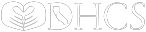 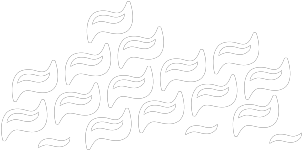 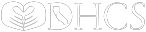 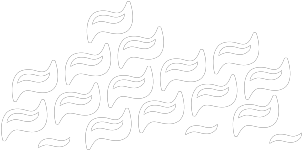 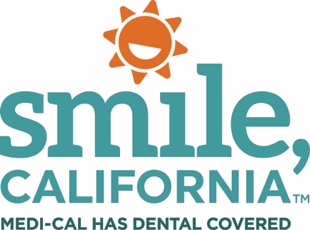 SmileCalifornia.orgعزيزي العضو في برنامج Medi-Cal،الحفاظ على صحة أسنانك هو واحد من أهم الأشياء التي يمكنك فعلها لصحتك العامة. غسل الأسنان بالفرشاة وتنظيفها بالخيط يوميًا عادات صحية مهمة، وكذلك الذهاب إلى طبيب الأسنان بانتظام.كأعضاء في برنامج Medi-Cal، تشمل استفاداتك واستفادات طفلك تغطية رعاية الأسنان!يوفر برنامج Medi-Cal خدمات طب أسنان مجانية أو منخفضة التكلفة للمحافظة على صحتك وصحة ابتسامتك. تذكر جيدًا:• السن الأولى أو عيد الميلاد الأول. ينبغي أن يزور طفلك طبيب الأسنان بمجرد أن تظهر أسنانه الأولى أو في عيد ميلاده الأول، أيهما أسبق.• رتب للختم اليوم لمنع التسوس. تحدث مع طبيب أسنان طفلك عن ختامات الضروس. تمنع هذه الأغطية الواقية التجاويف.• تم استعادة استفادات البالغين من طب الأسنان كاملةً. بدءًا من 1 يناير 2018، أعادت وزارة خدمات الرعاية الصحية (DHCS) استفادات البالغين من رعاية الأسنان للأعضاء في عمر 21 عامًا وأكبر بتغطية أسنان كاملة النطاق.تعرّف على المزيد عن استفادات طب الأسنان الخاصة بك واعثر على طبيب أسنان يتبع برنامج Medi-Cal بالقرب منك في SmileCalifornia.org أو اتصل بخط خدمة عملاء Denti-Cal على الرقم 1-800-322-6384. الاتصال مجاني! ممثلو Medi-Cal لطب الأسنان متاحون للرد على أسئلتك من 8:00 صباحًا إلى 5:00 مساءً، من الإثنين إلى الجمعة.يمكن للممثلين أن يساعدوك على:• العثور على طبيب أسنان.• تحديد موعد مع طبيب الأسنان.• الحصول على مزيد من المعلومات حول استفاداتك من برنامج طب الأسنان.• إجابة الأسئلة حول برنامج Medi-Cal لطب الأسنان.• الحصول على معلومات عن الاحتيال والإساءة.• الحصول على معلومات بخصوص حل المشاكل المتعلقة برعاية الأسنان. يُرجى ذكر هذا الخطاب عند الاتصال.مع خالص التقدير،برنامج Medi-Cal لطب الأسنانDepartment of Health Care Services